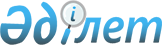 О признании утратившим силу постановления акимата Жамбылской области от 27 февраля 2014 года № 41 "Об утверждении Положения коммунального государственного учреждения "Управление архитектуры и градостроительства акимата Жамбылской области"Постановление акимата Жамбылской области от 28 июля 2016 года № 229      Примечание РЦПИ.

      В тексте документа сохранена пунктуация и орфография оригинала.

      В соответствии с Законом Республики Казахстан от 23 января 2001 года "О местном государственном управлении и самоуправлении в Республике Казахстан", Законом Республики Казахстан от 24 марта 1998 года "О нормативных правовых актах" акимат Жамбылской области ПОСТАНОВЛЯЕТ:

      1. Признать утратившим силу постановление акимата Жамбылской области от 27 февраля 2014 года № 41 "Об утверждении Положения коммунального государственного учреждения "Управление архитектуры и градостроительства акимата Жамбылской области" (зарегистрировано в Реестре государственной регистрации нормативных правовых актов № 2154, опубликовано 26 апреля 2014 года в газете "Знамя труда").

      2. Коммунальному государственному учреждению "Управление архитектуры и градостроительства акимата Жамбылской области" в установленном законодательством порядке и сроки обеспечить сообщение в органы юстиции и источники официального опубликования о признании утратившим силу нормативного правового акта, указанного в пункте 1 настоящего постановления.

      3. Контроль за исполнением настоящего постановления оставляю за собой.


					© 2012. РГП на ПХВ «Институт законодательства и правовой информации Республики Казахстан» Министерства юстиции Республики Казахстан
				
      Исполняющий обязанности

      акима области 

Б. Орынбеков
